MEGA EVENTO ECUESTRE.SOCIEDAD RURAL DE JUJUYExposición agropecuaria.CONCURSO REGIONAL DE SALTO.CAMPEONATO FEDERAL DE ENDURANCE REGION NOA.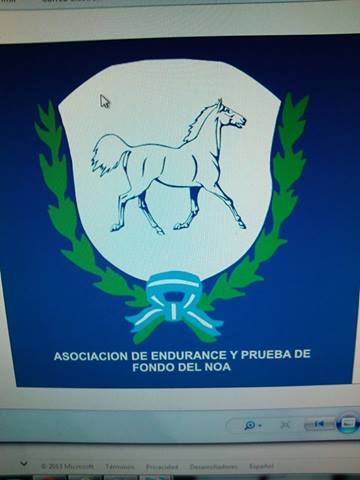 ANTEPROGRAMA CAMPEONATO FEDERAL DE ENDURANCEREGIÓN: NOACUARTA  PRUEBA DEL CAMPEONATO FEDERAL AÑO 2013ENTIDAD ORGANIZADORA: Asociación Civil Ecuestre de Endurance y Puebas de Fondo del  NOA”PRESIDENTE: José Alberto Cuneo Verges.FECHA DE :    13 y 14 de Octubre  de 2013LUGAR DE :  SOCIEDAD RURAL DE JUJUY, PREDIO DE BAJO FECHA HASTA  RECIBEN INSCRIPCIONES: 12 de octubre  2013VALORES DE •                                         80  Km…$250.-•                                         40  Km…$250.- •                                         25  Km...$250.-FECHA DESDE  RECIBEN LOS EQUINOS y CONDICIONES DE ESTABULACIÓN:    Desde el día Sabado12 en PREDIO EXPO RURAL, reservar con anterioridad de una semana,  hay corrales (cantidad  Limitada: 100), no incluye cuidado ni ración.SEGURIDAD LAS 24 HS.BOXES (CANTIDAD LIMITADA 20)                                            	$100.-CORRALES TECHADOS Y ABIERTOS.                         	             $  50,-COMITE ORGANIZADOR:   Sánchez de Bustamante Ignacio; María  Soledad Jaraba; Cercos Miriam; Gronda Jorge; Del Campo MartínDELEGADO TÉCNICO:     	jorge Vicario. (FEA)JURADOS DE CAMPO:  Gabriela Gimenez María Rocío González, Julio Cesar Morales (FEA9TucumánSTEWARDS:CHIEF STEWARD  Carusso MartínCRONOMETRISTA DE INGRESO V.G. Delgado AlbertoCRONOMETRISTA DE INGRESO Y EGRESO DEL VET CHEK: Pfister Arturo CRONOMETRISTA ENCARGADO DE  Y DE LAS ETAPAS  Basco   JoseRESPONSABLE DE : Santiago Sánchez de BustamanteSTEWARDS QUE CONTROLAN EL CIRCUITO: Vilte Sebastian, luna  Vicente.COMISIÓN VETERINARIA:MV FEA. Delia Martín
MV FEA. Teresita Awuad ,MV Del Campo Nicolás,  MV Ramos Silvia, MV Aníbal Solana, MV Baños Soledad VETERINARIOS DE TRATAMIENTO:  MV Núñez  PepeDETALLE DEL RECORRIDO:Categoría  (A) .:       1ª etapa : .  ( retención 30 minutos)                                                    2ª etapa : .  ( retención 40 minutos)                                                    3ª etapa : .   Final de la prueba.Peso mínimo mayores 70Kg.Tiempo de recuperación 20 minutosPulsaciones 60 por minutoDefinición al cruce de la meta.Categoría  (B) .:      1ª  etapa:   22 Km.  (retención 40 minutos)                                                    2ª  etapa :  18 Km.  Final de la pruebaPeso mínimo mayores 70Kg.Tiempo de recuperación 15 minutosPulsaciones 56 por minutoDefinición al ingreso del Vet. CheckCategoría  (C) .:   1ª etapa: .  (retención 40 minutos)                                                     2ª etapa: .  Final de la pruebaTiempo de recuperación 15 minutosPulsaciones 56 por minutoDefinición al ingreso del Vet. Check.PREMIOSTrofeos a todas las categorías.IMPORTANTES PREMIOS.PROGRAMA:DOMINGO 13 de OCTUBRE: Reconocimiento del recorrido a las 15 hs.Charla técnica  a partir de las 18 hs.INSPECCIÓN VETERINARIA PREVIA  PARA CADA CATEGORIA EL DIA DE :Desde las 7:00 hs. hasta 1 hora antes de cada largada.Los caballos que estén el día DOMINGO  a partir de las 12:00 hs. podrán realizar la inspección veterinaria.NO SE RECIBIRAN INSCRIPCIONES EL DÍA DE LARGADA PARA CADA CATEGORIA.  08:00 hs.                        Categoría  A                                                            10:00 hs.                        Categoría  B                                                          .  11:00 hs.                        Categoría  C                                                           CIERRE DEL CRUCE DE L A META FINAL PARA CADA CATEGORIACategoría A Cierre 16:40 Hs.Categoría B Cierre 14:40 Hs.Categoría C  Cierre 14:40 Hs.DOCUMENTACIÓN SANITARIA REQUERIDA:Libreta Sanitaria donde conste:1) Vacunación anual contra encefalomielitis equina2) Vacunación trimestral contra influenza equina3) Análisis de Anemia infecciosa con antigüedad menor a 60 días.SERA OBLIGATORIO EL USO DE:  CASCO, y CALZADO CON TACO o ESTRIBO DE SEGURIDAD o CAPACHO.-SERA PROHIBIDO EL USO DE: BAJADOR, RIENDAS CORREDIZAS o ALEMANAS o FRANCESAS, ESPUELAS, y FUSTA o ELEMENTO QUE HAGA SUS VECES.-MEDIOS DE  CONTACTOCel: 0388 154135089   ignacio s de bCel 03884754187  martin del campoCel 0381 155952444  José alberto cuneo verges.Cel 0387154022183 haras vertientes.Mail - jorgevicarioartaz50@hotmail.com